Announcements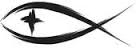 Meetings & EventsWednesday, June 1st															Elders 7pmTuesday, June 14th																Trustees 7pmThursday, June 16th																Endowment 3pmPLEASE LEAVE ATTENDANCE SHEETS	Please remember to fill out the attendance sheet you will find in your bulletin and leave it on the pew when you leave today.  Even if you don’t use the attendance sheet, please leave it on the pew and the elders will collect them after the service.  The blank sheets will be reused.VBS IS HAPPENING IN JULY	Save the date for VBS!  Tuesday, July 19th through Friday, July 22nd from 9:00am to 12:30pm is when it will be held.  More information coming soon.  If you would like to help, please contact Jessica Sherry.MEN’S CAMP ARCADIA OUTING IS THIS THURSDAY	Trinity Manistee is hosting a Men’s Outing at Camp Arcadia this Thursday, June 2nd.  Dinner will be at 6:00pm with a presentation on the Camp’s history by Stephanie Jass at 7:00pm.  Cost of the meal is $15 per person which will feature grilled pork tenderloin.  As usual, the Wigwam will be open following the presentation for you to get dessert.FAMILY FUN DAY VOLUNTEERSFamily Fun Day is planned for Saturday, July 30th from 1-4pm.  We are holding it here at the church as the village park was not available.  David Paul Britton will be here to perform for the day.  What we need now are volunteers to help with all the food and activities for the event.  Between snow cones, hot dogs, bounce houses, and kids games, we can use people for a variety of tasks.  We know it’s early, but we would really like an idea of how many members can assist at this event.  If you can help for Family Fun Day, please contact Jan Chandler at (231) 735-1610 or email at jvanitt@gmail.com so we can get a handle on our volunteer numbers.BABY BOTTLE BLITZ AT THE HALF WAY POINT	Lighthouse Pregnancy Care Center has been helping people in our community for 18 years!  From our start in 2004 – renting a little house on Parkdale Ave. – to our building on 3rd and Maple which has become our home, our purpose has been to share the love of God through the encouraging words and prayers of our mentors and gifting the abundant resources donated by folks in our community.  If you haven’t had a chance, please pick up a baby bottle today and help with our annual fundraiser!STEWARDSHIP CORNERActs 1:16 – “Brothers, the Scripture had to be fulfilled, which the Holy Spirit spoke beforehand by the mouth of David concerning Judas, who became a guide to those who arrested Jesus.”  Judas sold out our Lord for 30 pieces of silver.  That is, he sold out his friend, Master, and teacher for the sake of greed.  That is a sharp reminder for us to search our own hearts for greed and to pray that the Lord would help us to turn away from greed before it consumes us.SUMMER EMPLOYMENT	If you would like a summer job, Little Eden Camp is seeking several summer housekeeping staff for Friday afternoons 1:00pm to 4:00pm and Saturdays 8:30am to 3:00pm from June 25th through Labor Day.  Contact the Camp at www.littleeden.org or call them at 231-889-4294 for an application.ANNIVERSARIES & BIRTHDAYS FOR MAYLynn Hilliard Birthday									May 22ndRodney & Jerilyn Schimke Anniversary			May 23rdJerilyn Schimke Birthday								May 30thSERVING THIS MONTH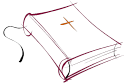 Greeters: Altar Guild: Rodney & Jerilyn SchimkeSERVING TODAY							SERVING NEXT WEEK 6/5/2022Pastor:  Rev. Jacob Sherry					Pastor:  Rev. Jacob SherryElder:  Jim Poellet								Elder:  Jim PoelletAccomp:  William Bankstahl					Accomp:  William BankstahlAcolyte:  Anna Bradford						Acolyte:  Aleah BlackmoreReader:  Pastor									Reader:  PastorATTENDANCE: 5/22/2022WORSHIP: 56							BIBLE STUDY: 5FIRST FRUITS TRACKER WEEK ENDING:  5/22/2022Offering Receipts:		$3,387.00				YTD Budget Receipts:	$65,649.21Weekly Budget Needs:	$2,755.42				YTD Budget Needs:		$57,863.82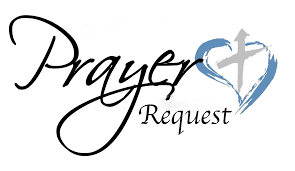 Special PrayersNellie Blakley							Lynda Byrd Meister							Marge ReckowMcAnn Bradford						Rita Merkey									Steve SchimkeMike Ennis								Pam Monroe									Cecil SomselJeanne Firman							Jim Poellet										Karen VoigtSteve Fredericks						Shirley Poellet									Sheldon VoigtJoan Malmgren						Barbara PotterPrayers for Our MilitaryAndrew Burch, Jr., grandson of John & Loree Sprawka.Mark Granzotto with U.S. Navy in Bahrain, grandson of Rita MerkeyCarol Sprawka, daughter-in-law of John & Loree SprawkaDerek Sprawka, grandson of John & Loree SprawkaAlyssa & Trevor Eisenlohr siblings both with the U.S. Navy, friends of Janette & Fred MayIan Nelson, nephew of Jack and Pebbla NelsonTyge Nelson & family, nephew of Jack and Pebbla NelsonCapt. Tim Brandt at Madigan Medical Center, Fort Lewis, WA, son of Bruce & Debbie BrandtIf you wish to add someone’s name, please call or e-mail the church office.